Offre d’emploi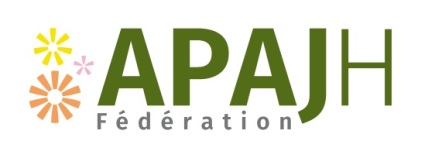 Infirmier F/HDESCRIPTION DE L’ETABLISSEMENTLa Fédération APAJH, premier acteur généraliste dans le secteur du handicap, s’engage par son action militante
pour une réelle société inclusive. Présente dans le débat citoyen, la Fédération APAJH intervient à tous les niveaux
de l’Etat pour promouvoir ses valeurs.La Fédération APAJH fédère 92 associations sur le territoire dont tous les DOM. Elle est aussi gestionnaire de 171
structures en gestion directe employant 4000 salariés. Au total, l’APAJH gère 700 établissements et services, tous
types de handicap, tous les âges de la vie.Etablissement reconstruit en 2017, le CMPR, 81 lits et 6 places d’hospitalisation de jour, propose un accompagnement auprès de personnes atteintes d’affection du système nerveux et de l’appareil locomoteur (Dans
le cadre d’un CPOM 2018/2021, l’établissement dispose d’un plateau technique spécialisé doté d’une balnéothérapie, matériel robotisé du membre supérieur (Arméo power) et inférieur (Erigo pro), exosquelette du
membre inférieur, laboratoire d’analyse du mouvement (Grail System)… Ces activités d’hospitalisation se complètent de consultations spécialisées (neuro-sexualité, urodynamique, toxines botuliques, appareillage, podologie, plateforme de télémédecine…).L’établissement est certifié par la Haute Autorité de Santé V. 2014.MISSIONSFinalité du posteAssure la responsabilité de l’ensemble des soins infirmiers dispensés aux patients dont elle a la charge. Elle met en œuvre des soins infirmiers individualisés, dans le respect des règles professionnelles afin d’assurer une prestation de qualité conformément aux textes législatifs. Principales missions : - Organise les soins de son secteur dans le cadre du rôle propre et sur prescriptions médicales,- Assure des soins de qualité (relevant de sa fonction) en respectant les procédures- Informe le patient, les proches et les membres de l’équipe médicale et paramédicale- Gère l’inquiétude et l’angoisse des patients- est responsable du dossier de soins et en assure la gestion (logiciel Osiris)- Assure l’encadrement des stagiaires- Collabore à la mise en place des actions de projets de soins- Assiste aux formations institutionnelles et spécifique au servie- Encadre et travaille en binôme avec les aides-soignantes- Gère les situations d’urgence- Vérifie le bon fonctionnement du matériel médical et hôtelierPROFILDiplôme : Diplôme d’Etat d’InfirmierAutres critères : Maitrise de soi, patience, capacités relationnelles, sens de l’écoute et de l’observation, discrétion sens du travail en équipe et de l’organisation, des responsabilités. Dynamisme, rigueur, assiduité, ponctualité, loyauté, disponibilité et respect des règles d’hygiène personnelles et professionnelles.RENSEIGNEMENTS ADMINISTRATIFSDate d’arrivée souhaitée : Au plus tôtDate limite de dépôt de candidatures : 30/06/2021Candidatures à adresser par mail : recrutementara@apajh.asso.frPersonne à contacter pour tout renseignement sur le poste : Mme WROBEL, Directrice Référence de l’offre : Référence de l’offre : Etablissement : CMPR Lieu de travail : Pionsat (63)Nature du contrat de travail : CDD Temps de travail : 151.67 h (1 ETP)Convention Collective : CCN 31 octobre 1951Statut et classification : non cadre